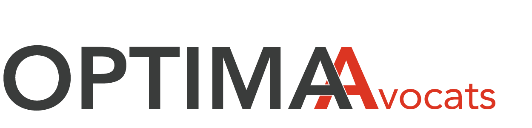 La Rochelle – Rochefort - Saint Pierre d’Oléron / Saintes - Jonzac / RoyanATTESTATION [Articles R.322-41-1 du Code des Procédures Civiles d’Exécution]PERSONNE PHYSIQUENom de naissance :Nom d’usage (ex : nom d’épouse) : Prénoms :Date et lieu de naissance :Profession :Adresse :Code postal et commune :En cas de naissance à l’étranger préciser en plus : Nom et prénoms du père :Nom de naissance et prénoms de la mère : ATTESTE SUR L’HONNEUR  Que je ne suis pas condamné(e) à une peine en cours d’exécution, portant interdiction d’acheter un bien immobilier à usage d’habitation ou un fonds de commerce d’un établissement recevant du public à usage total ou partiel d’hébergement en application des articles 225-26, I, 2° du code pénal, L.1337-4, IV, 3° du code de la santé publique, L.123-3, VII. 3° ; L.511-6, III, 3° et L.521-4. II, 3° du code de la construction et de l’habitation. Avoir pris connaissance des articles ci-dessus désignés. Que le bien pour l’achat duquel je souhaite enchérir est destiné à mon occupation personnelle. Que le bien pour l’achat duquel je souhaite enchérir n’est pas destiné à mon occupation personnelleFait à (ville) :Le (date) :					Signature :L’enchérisseur est informé que toute erreur volontaire portée dans l’attestation est passible de poursuites pour faux sur le fondement des articles 441-1 et 44-9 du code pénal.